733   Fuar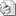 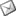 Sayı     : 2009 / 733İLGİ   : İzmir Kültür ve Dayanışma Derneği ( Ankara’da yaşayan İzmir’liler )nin 04.05.2009 tarih, 2009 / 21 sayılı yazısı03 – 07 Haziran 2009 tarihleri arasında Ankara’da “ EGE İLLERİ 2. TANITIM SERGİSİ ETKİNLİKLERİ” düzenlendiği, Fuar kapsamında Ege il ve ilçeleri, el sanatları, tarihi, kültürü, turizm potansiyeli, her türlü ürünleri tanıtabilecek ve satış yapabileceği ilgi yazı ile bildirilmiştir.Derneğin de kurucusu olduğu EGEM PLATFORMU tarafından organize edilen bu fuar ile ilgili olarak aşağıdaki bilgiler verilmiştir :YER : Atatürk Kültür Merkezi – Hipodrom – ANKARAKapalı mekandaki toplam stand sayısı : 160İzmir’e ait standların sayısı : 20Standların büyüklüğü : 6,7,8,9,12,15,16 metrekare arasında değişmektedir.Kapalı mekanda il ve ilçelerimiz ile firmaların standları olacak, İzmir’in tanıtımına yönelik standlar açılabilecek, isteyen firmalar satış da yapabileceklerdir. Bu standların bedeli fuar süresince toplam 500 – 1000 TL arasındadır.Atatürk Kültür Merkezi kapalı mekan önünde yaklaşık 25 – 30 m uzunluğunda, 6 – 7 metre genişliğinde bir beton zemin ( yürüyüş yolu ) bulunmaktadır. Atatürk Kültür Merkezinde yapılan fuarlarda bu mekan yemek standı olarak kullanılmakta, her türlü ateşte pişen veya hazır gıdalar burada satılmakta, fuar ziyaretçileri burada ayakta veya oturarak yemek yiyebilmektedirler. Bu alanda Ege Mutfağı kurulması ve Ege mutfağından çeşitli tatların burada açılacak standlarla satışa sunulması ve Fuar ziyaretçilerinin burada Ege mutfağı ile tanışmaları ve tatmaları düşünülmektedir. Bu alan toplu olarak kiraya verilecektir. Toplam kira fuar süresince 10.000 TL’dir. İzmir ve ilçelerinin Ankara’da tanıtımı açısından çok önemli bir fırsat olan bu fuara kapalı mekanda veya açık mekanda ( EGE MUTFAĞI ) uygun göreceğiniz şekilde Odanızın veya isteyen üyelerinizin yer alabileceği, ayrıntılı bilgi için İzmir Kültür ve Dayanışma Derneği’ne ( Bayındır 2 Sokak No : 39 / 8 Kızılay / ANKARA Tel: 0312 435 37 31 – 435 68 03) başvurulabileceği hususunda bilgilerinizi rica ederiz.Özcan KILKIŞ                                                                                   Hilmi KURTOĞLUGenel Sekreter                                                                                     Başkan Vekili